Google Announces a Journalism Emergency Relief FundThe company isn’t disclosing the size of what it’s calling its Journalism Emergency Relief Fund, but in a blog post, Google VP of News Richard Gingras said the goal is to fund “thousands of small, medium and local news publishers globally,” through awards ranging from “low thousands of dollars for small hyper-local newsrooms to low tens of thousands for larger newsrooms, with variations per region.”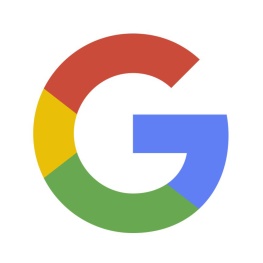 TechCrunch 4.15.20https://techcrunch.com/2020/04/15/google-announces-a-journalism-emergency-relief-fund-for-local-newsrooms/